ПРОГРАММАХVII Международного Биотехнологического Форума «РосБиоТех»«Биотехнологии в промышленности, сельском хозяйстве и здравоохранении: современные вызовы и перспективные направления развития (к 300-летию Российской академии наук)»РОСБИОТЕХ 2024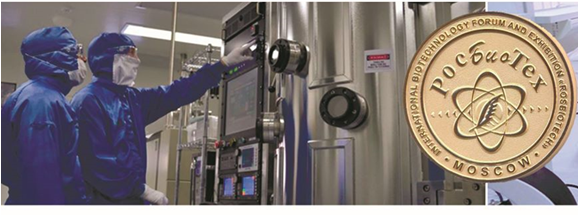 17-19 апреля 2024 годаг. МоскваОрганизаторы:Российская академия наук: Отделение нанотехнологий и информационных технологий РАНОтделение медицинских наук РАНОтделение сельскохозяйственных наук РАНКомитет по международному сотрудничеству РСППМолодёжная секция Комиссии РАН по изучению научного наследия выдающихся учёныхФНЦ пищевых систем им. В.М. Горбатова РАНРоссийский биотехнологический университет (РОСБИОТЕХ)Российский национальный комитет Международного научного радиосоюза (URSI)Российский новый университет (РОСНОУ)Российско-индийский научно-технологический центрНациональный консорциум «Байкальский проектный офис»Институт экологического здоровьяУстроитель ООО «Инноватика Экспо»При поддержке:Министерство науки и высшего образования Российской ФедерацииМинистерство здравоохранения Российской ФедерацииМинистерство сельского хозяйства Российской ФедерацииРоссийско-Китайская Палата по содействию торговле машинно-технической и инновационной продукциейГосударственный центр экспертизы в сфере науки инноваций ФГБНУ «НИИ – Республиканский исследовательский научно-консультационный центр экспертизы» (РИНКЦЭ)Центр инновационного развития отраслей энергетики Института энергетических исследований РАНИнститут конструкторско-технологической информатики РАНЕвразийский Центр высоких технологийСовет молодых ученых РАНФИЦ питания, биотехнологии и безопасности пищиРусское экологическое общество18 апреля 2024 года ФГБНУ «ФНЦ пищевых систем им. В.М. Горбатова» РАН, улица Талалихина 2618 апреля 2024 года ФГБНУ «ФНЦ пищевых систем им. В.М. Горбатова» РАН, улица Талалихина 2610:00 – 16:00Секция      «Пищевые биотехнологии и стратегии                             развития пищевых систем»Food Biotechnology and Strategies for food systems developmentк 300-летию Российской академии наук и 95-летию Всероссийской академии сельскохозяйственных наук (ВАСХНИЛ)к 300-летию Российской академии наук и 95-летию Всероссийской академии сельскохозяйственных наук (ВАСХНИЛ)Организаторы:Отделение сельскохозяйственных наук РАНФГБНУ «Федеральный научный центр пищевых систем им. В.М. Горбатова» РАНФГБОУ ВО Российский биотехнологический университета «РОСБИОТЕХ»ООО «Инноватика Экспо»Модераторы:ЛИСИЦЫН Андрей Борисович — Научный руководитель ФНЦ пищевых систем им. В.М. Горбатова, академик РАН, д-р техн. наук, профессорЧЕРНУХА Ирина Михайловна  — Главный научный сотрудник ФНЦ пищевых систем им. В.М. Горбатова, академик РАН, д-р техн. наук, профессорПриветственное слово:ДОЛГУШКИН Николай Кузьмич – Вице-президент РАН, академик РАН,    д-р экон. наук, профессорПриветствия:КУЗНЕЦОВА Оксана Александровна — Директор ФНЦ пищевых систем им. В.М. Горбатова, д-р техн. наукСОЛДАТОВ Александр Анатольевич  — И.о. ректора Российского биотехнологического университета (РОСБИОТЕХ), канд. техн. наук, доцентФЕДОРОВ Алексей Николаевич — Директор ФИЦ Биотехнологии РАН, доктор биологических наукЕФРЕМОВА Галина Ивановна — Проректор по научной работе  Российского биотехнологического университета (РОСБИОТЕХ), д-р психол. наук, профессор, член-корреспондент РАОСоветник по вопросам культуры и образования, Посольство Республики Афганистан в МосквеПредставитель AMITY University (Индия)10:30 –  13:30Доклады:Lindsay BROWN – Профессор Университета г. Гриффит, PhD, АвстралияПрименение водорослей при метаболическом синдромеКЕ Zhao – Доцент Института пищевых наук Чжэцзянской академии сельскохозяйственных наук, PhD, КитайРазвитие биотехнологий в КитаеСОЛДАТОВ Александр Анатольевич — И.о. ректора Российского биотехнологического университета (РОСБИОТЕХ), канд. техн. наук, доцентРОСБИОТЕХ как основа кадрового и технологического суверенитета продовольственной безопасности страныШИШКИН Сергей Сергеевич — Профессор ФИЦ «Фундаментальные основы биотехнологии», д-р биол. наукТИТОВА Екатерина Сергеевна  — Ведущий научный сотрудник Российского экономического университета им. Г.В. Плеханова, канд. экон. наук  Развитие постгеномного периода в науках о жизни: «омики» и большие данные. От биотехнологий к биоэкономике и пищевой промышленностиNaveena B. MAHESWARAPPA –  Главный исследователь Национального исследовательского центра мяса, PhD, Индия К вопросу о мясе водяного буйволаXinqing XIAO – Доцент инженерного колледжа Китайского сельскохозяйственного университета, PhD, КитайМониторинг качества пищевых продуктов с помощью гибких беспроводных биосенсоровТИХОНОВ Сергей Леонидович – Директор научно-образовательного центра "Прикладные нанобиотехнологии", профессор кафедры пищевой инженерии аграрного производства  Уральского государственного аграрного университета, д-р техн. наук, профессор  ЧЕРНУХА Ирина Михайловна – Главный научный сотрудник ФНЦ пищевых систем им. В.М. Горбатова, академик РАН, д-р техн. наук, профессорМолекулярная пептидная трансплантация как инструмент создания пептидов нового поколения МАШЕНЦЕВА Наталья Геннадьевна – Профессор кафедры биотехнологии и технологии продуктов биоорганического синтеза  Российского биотехнологического университета (РОСБИОТЕХ), д-р техн. наукФОМЕНКО Иван Андреевич – Доцент кафедры биотехнологии и технологии продуктов биоорганического синтеза  Российского биотехнологического университета (РОСБИОТЕХ), канд. техн. наукХарактеристика пептидов нута (Cicer arietinum L.), полученных микробным и ферментативным протеолизомГАНЕНКО Лилия Александровна – Врач-эндокринолог, ассистент кафедры внутренних болезней Ростовского государственного медицинского университета, канд. мед. наук  ВОЛКОВА Наталья Ивановна – Заведующий кафедрой внутренних болезней Ростовского государственного медицинского университета, д-р мед. наук, профессорШЕСТОПАЛОВ Александр Вячеславович – Директор управления последипломного образования, ординатуры, аспирантуры Национального медицинского исследовательского центра  детской гематологии, онкологии и иммунологии им. Дмитрия Рогачева, д-р мед. наук, профессорМетаболически здоровое ожирение, что скрывается за названием?САРКИСЯН Варужан Амбарцумович    –  Старший научный сотрудник ФГБУН "ФИЦ питания и биотехнологии», канд. техн. наукСладкие белки как перспективные пищевые ингредиентыНаучные дискуссии 13:30-14:00ПЕРЕРЫВ14:00-16:00Доклады (в онлайн формате)МИНАКОВ Денис Викторович – Доцент кафедры органической химии института химии и химико-фармацевтических технологий Алтайского государственного университета, канд. биол. наукНаучно-практические аспекты применения высших грибов в технологиях получения биологически активных веществПОТОРОКО Ирина Юрьевна – зав. кафедры пищевых и биотехнологий Южно-Уральского государственного университета (НИУ), д-р техн. наук, профессорКАЛИНИНА Ирина Валерьевна – профессор кафедры пищевых и биотехнологий Южно-Уральского государственного университета (НИУ), д-р техн. наук, доцентРУСЬКИНА Алена Александровна – старший преподаватель кафедры пищевых и биотехнологий Южно-Уральского государственного университета (НИУ)МАЛИНИН Артем Владимирович ассистент кафедры пищевых и биотехнологий Южно-Уральского государственного университета (НИУ) Нетепловые эффекты холодной плазмы и ультразвука в технологиях блокирования активности токсигенных плесеней, основных продуцентов микотоксинов.ЗУБАРЕВ Юрий Николаевич – Заместитель директора ФНЦ пищевых систем им. В.М. ГорбатоваСовременные пути ликвидации йододефицитаСОКОЛОВА Ольга Вячеславовна. – канд.техн.наук, ФГАНУ "ВНИМИ", ООО "Тиан-Трейд"О нарушении целостности биосистемИЛЬИН Николай – Аспирант, старший лаборант ФНЦ пищевых систем им. В.М. ГорбатоваРомановская спектроскопия: история развития и сферы примененияГЕРНУГ Хатем – Аспирант кафедры конструирования функциональных продуктов питания и нутрициологии  Российского биотехнологического университета (РОСБИОТЕХ), Алжир Сравнительный анализ жирнокислотного состава оливкового масла из стран СредиземноморьяКУСАЙ Абу Траби – Аспирант кафедры конструирования функциональных продуктов питания и нутрициологии Российского биотехнологического университета (РОСБИОТЕХ), СирияОптимизация состава национального сирийского блюда «Мухаммара» для усиления функциональной направленностиАХАНГАРАН Махбубех – Аспирант кафедры биотехнологии и технологии продуктов биоорганического синтеза Российского биотехнологического университета (РОСБИОТЕХ), ИранГАРАВИРИ Махмуд, – Аспирант кафедры биотехнологии и технологии продуктов биоорганического синтеза Российского биотехнологического университета (РОСБИОТЕХ), ИранИзменение белков нута под действием микробных протеазАШИХМИНА Мария – Аспирант, младший научный сотрудник научно-образовательного центра инфохимии Национального исследовательского университета ИТМОЗЕНКИН Артемий – Аспирант, ассистент научно-образовательного центра инфохимии Национального исследовательского университета ИТМОПрименение многоцелевого подхода для прогнозирования интенсивности вкуса пептидов умами ШАПОВАЛОВА Полина Николаевна – Ассистент кафедры технологии хранения и переработки плодоовощной и растениеводческой продукции ФГБОУ ВО «РГАУ-МСХА им. К.А. Тимирязева»КОННОВА Ольга Ивановна – Ассистент кафедры технологии товаров и товароведения ФГБОУ ВО «Астраханский государственный технический университет»Выработка инулина из топинамбура и цикория: вопросы развития технологииЮРАСКИНА Татьяна Владимировна. - Младший научный сотрудник, ВНИИПБТ - филиал ФГБУН «ФИЦ питания и биотехнологии»СОКОЛОВА Елена Николаевна- Ведущий научный сотрудник, кандидат биологических наукВНИИПБТ - филиал ФГБУН «ФИЦ питания и биотехнологии»Разработка технологии получения обогащенных микроэлементами хлебопекарных дрожжей saccharomyces cerevisiae16:00Закрытие Секции